2022 Fossil Ridge HS Band 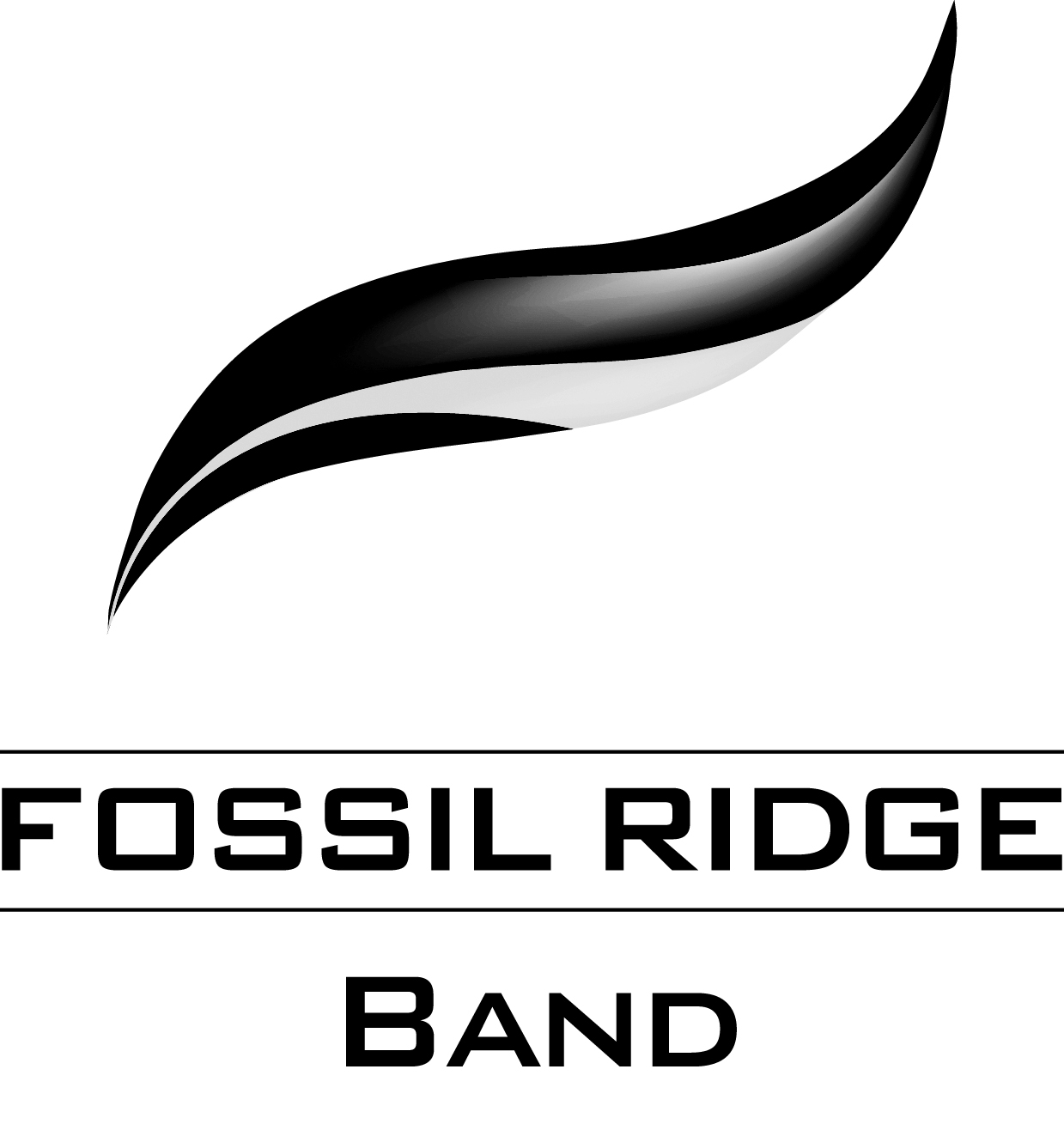 Spring/Summer DatesEnd of Year Music CampMay 16th, 19th, and 20th   	5:00-7:30pm  For ALL woodwinds/brass @ FRHSHigh School Band Orientation Parent MeetingMay 9th           	For all parents of incoming 9th grade students.  Learn all about high school band!Band Registration EventMay 14th	For all parents and students participating in the FRHS Band for 2022-23.   School Instrument CheckoutMay 24th  	New Members from 4:15-6:15pm Fee is $100 ($40 if on Free or Reduced Lunch) – will be paid at Band Registration on May 14th.UTA Drum Major CampJune 19th – 23rd   	drum majors only @ UTAColor Guard CampsMay 31st – June 3rd and July 18th  - 22nd    	8:00am – 4:00pm  Additional details to be sent in a few weeks.Drumline Camps (All Percussionists)May 31st – June 4th  and July 18th  - 22nd    	8:00am – 4:00pm    Mr. Murray will send out infoLeadership WorkdaysJuly 25th  &  July 26th 	8:00am – 4:00pm	Required for all members of the leadership team_____________________________________________________________________________________________________________________Fossil Ridge HS Summer Band Camp: EVERYONEThis is when we start learning our competition show.  We must have everyone present.  Please do not take family vacations during this time.  Attendance at all August rehearsal days is absolutely mandatory for all members of the 2022-23 Fossil Ridge Band Program.  July 27th 	9th Grade Camp (incoming 9th graders and leadership only)8:00 – 12:00pm – outside marching rehearsalJuly 28th    – FULL Band Camp8:00 – 12:00pm – outside marching rehearsalJuly 29th    – FULL Band Camp 	8:00 – 11:00am – outside marching/drill rehearsal11:00 – 12:30 – students are dismissed.  Students can either eat lunch on campus or leave.  Directors are not available to supervise	12:30 – 4:00pm – indoor playing sectionals	August 1st  – August 5th      – FULL Band Camp 	8:00 – 11:00am – outside marching/drill rehearsal11:00 – 12:30 – students are dismissed.  Students can either eat lunch on campus or leave.  Directors are not available to supervise	12:30 – 4:00pm – indoor playing sectionals	5:30 – 8:30pm (TUES-THURS only) – indoor music rehearsal/outdoor drill rehearsalTimes for the dates below may need to be adjusted based on the Staff Professional Development schedule.August 8th – 9th   	FULL Band Camp	Afternoon section rehearsals – days/times TBD5:30-8:30pm – outside marching/drill rehearsalAugust 10th     	FULL Band Camp 	8:00 – 11:00am – outside marching/drill rehearsal11:00 – 12:30 – students are dismissed.  Students can either eat lunch on campus or leave.  Directors are not available to supervise	12:30 – 4:00pm – indoor playing sectionalsAugust 11th   			Afternoon section rehearsals – days/times TBD5:30-8:30pm – outside marching/drill rehearsalAugust 12th  	 6:30-9:30pm  Freshmen Induction Ceremony.  ALL band members must be present.August 15th 		FULL Band Camp	5:30-8:30pm August 16th 		FULL Band Camp8:00 – 11:00am – outside marching/drill rehearsal11:00 – 12:30 – students are dismissed.  Students can either eat lunch on campus or leave.  Directors are not available to supervise12:30 – 4:00pm – BAND PICTURESAugust 17th 		1ST DAY OF SCHOOLAugust 18th		6:00-9:00pm  FULL Band Rehearsal August 19th 			6:00-8:00pm - FULL Band Rehearsal8:00-9:00pm – Meet the Regiment Night (First public performance of the year!)PerformancesAll Football GamesTentative Competition Dates:  (Please hold these dates until schedules become finalized this summer)September 24th, 27th,  October 1st , 4th, 8th, 11th, 18th, 22nd , 29th , November 7-9.*Some dates may be subject to change due to unforeseen circumstances